Sección 4: Formulario de Presentación de la Oferta(Este documento deberá presentarse en papel de cartas con el encabezamiento del Licitante. Salvo en los campos que se indican, no se podrán introducir cambios en este modelo.)[Indíquese: lugar, fecha]A:	[Indíquese: nombre y dirección del/de la representante legal de la organización socia]Estimado señor/Estimada señora:Los abajo firmantes tenemos el placer de dirigirnos a ustedes para ofrecer a organización socia los bienes y servicios conexos [indíquese el nombre de los bienes y servicios tal como figura en la IaL] conforme a los requisitos que se establecen en la Invitación a Licitación de fecha [especifíquese] De igual manera, remitimos nuestra propuesta, que incluye la Oferta Técnica y el Calendario de Pagos. Por la presente declaramos que:toda la información y las afirmaciones realizadas en esta Oferta son verdaderas, y aceptamos que cualquier malinterpretación contenida en ella pueda conducir a nuestra descalificación;no estamos incluidos actualmente en la lista de proveedores suspendidos o retirados de la ONU u otro tipo de agencia de la ONU, ni estamos asociados con ninguna empresa o individuo que aparezca en la Lista 1267/1989 del Consejo de Seguridad de la ONU;no estamos en situación de bancarrota pendiente, o litigios pendientes o ninguna otra acción legal que pudiera poner en peligro nuestra operación como empresa en funcionamiento, yno utilizamos ni tenemos previsto emplear a ninguna persona que esté o haya estado empleada recientemente por la ONU o organización socia.Confirmamos que hemos leído y entendido, y por consiguiente aceptamos plenamente la Lista de Requisitos y Especificaciones Técnicas que describe los deberes y responsabilidades que se requieren de nosotros en esta IaL, así como los Términos y Condiciones Generales de Contratación de Naciones Unidas.Asimismo, manifestamos nuestro compromiso de respetar la presente Oferta durante [periodo de validez, según se indica en la Hoja de Datos]. En caso de aceptación de nuestra Oferta, nos comprometemos a iniciar los suministros de bienes y la provisión de servicios a más tardar en la fecha indicada en la Hoja de Datos.Estamos plenamente conscientes y reconocemos que organización socia no tiene la obligación de aceptar esta Oferta, que nos corresponde a nosotros asumir todos los costos relacionados con su preparación y presentación, y que en ningún caso será organización socia responsable o estará vinculado a dichos costos, con independencia del desarrollo y resultado de la evaluación.Atentamente les saluda,Firma autorizada [firma completa e iniciales]: 	Nombre y cargo del firmante: 	Nombre de la empresa: 	Información de contacto: 									[sírvanse sellar esta carta con el sello de su empresa, si lo tuvieren]Sección 5: Documentos que avalan la elegibilidad y las calificaciones del LicitanteFormulario de informaciones del LicitanteFecha: [indíquese la fecha (día, mes y año) de presentación de la Oferta] IaL n°: [indíquese el número]Página ________ de_______ páginasFormulario de informaciones sobre socios de un Joint Venture( si se encuentra registrado)Fecha: [indíquese la fecha (día, mes y año) de presentación de la Oferta]IaL n°: [indíquese el número]Página ________ de_______ páginasSección 6: Formulario de Oferta TécnicaSección 7: Formulario de Oferta FinancieraEl Licitante está obligado a presentar su Oferta Financiera según se indica en las Instrucciones a los Licitantes.

La Oferta Financiera deberá ofrecer un desglose detallado de precios unitarios a precios en lote sobre los costos de todos los bienes y servicios relacionados que se proporcionarán. Rogamos proporcionen cifras separadas para cada grupo o categoría funcional.
Las estimaciones de artículos de costo reembolsable, como gastos de viaje y gastos de bolsillo, deberán figurar por separado.Se sugiere la utilización del formulario que se muestra en a continuación se ofrecen como guía para la preparación de la Oferta Financiera. El formulario incluye gastos específicos que podrán o no ser exigidos o aplicables, pero que se utilizan a modo de ejemplo. Desglose de costos por objetivo**Este desglose será la base de los tramos de pagoDesglose de costos por componente Los Licitantes deberán presentar el desglose de costos de los precios indicados supra para cada entregable basándose en el formulario que se adjunta a continuación. Organización socia utilizará el desglose de costos a efectos de evaluar la adecuación de los precios, así como para calcular los precios en caso de que ambas partes hayan acordado añadir nuevos objetivos o servicios.Sección 8: FORMULARIO DE GARANTÍA DE LA OFERTA(Este documento se finalizará utilizando el encabezamiento oficial del banco emisor. Excepto en los campos indicados, no podrán introducirse cambios a este formulario)A:	Organización socia	[indicar la información de contacto que figura en la Hoja de Datos]POR CUANTO [nombre y dirección del Contratista] (en lo sucesivo denominado "el Licitante") ha presentado una Oferta a organización socia en fecha …  para el suministro de bienes y la ejecución de servicios correspondiente a la Invitación a Licitar [indíquese el título de la IaL]  (en lo sucesivo denominado "la Oferta");
Y POR CUANTO han estipulado ustedes que el Licitante  proporcione una Garantía Bancaria de un banco reconocido por la suma especificada en la IaL como garantía en el caso de que el Licitante:
 
a) no llegue a firmar el contrato después de la adjudicación de éste por organización socia;b) retire su Oferta después de la fecha de apertura de las Ofertas;c) no cumpla con las modificaciones de requisitos de organización socia, según se indica en la Sección F.3 de la IaL;d) no aporte la Garantía de Ejecución, los seguros o los restantes documentos que organización socia pueda exigir como condición para la efectividad del contrato;
Y POR CUANTO hemos acordado otorgarle al Licitante esta Garantía Bancaria;
POR LO TANTO afirmamos por la presente que somos Garante y Responsable ante ustedes, en nombre del Licitante, hasta un total de [monto de la Garantía] [en letras y cifras], que constituye la suma pagadera en los tipos y proporciones de monedas en que se pague la Oferta, que nos comprometemos a pagar a ustedes contra su primera solicitud por escrito y sin argumentaciones ni objeciones de ningún tipo la suma o sumas dentro de los límites de [monto de la garantía arriba indicado] sin necesidad de que se prueben o acrediten los motivos o las razones de su demanda, en la suma especificada por la misma.

Esta garantía será válida hasta una fecha a 30 días desde la fecha de expedición por organización socia de un certificado de plena aceptación de todos los bienes y de un desempeño satisfactorio/ finalización  de todos los servicios por el Licitante.FIRMA Y SELLO DEL BANCO PROVEEDOR DE LA GARANTÍAFecha ......................................................................................................................Nombre del Banco .........................................................................................................Dirección .................................................................................................................Sección 9: FORMULARIO DE GARANTÍA DE EJECUCIÓN(Este documento se finalizará utilizando el encabezamiento oficial del banco emisor. Excepto en los campos indicados, no podrán introducirse cambios a este formulario)A:	Organización socia	[indicar la información de contacto que figura en la Hoja de Datos]POR CUANTO [nombre y dirección del Contratista] (en lo sucesivo denominado "el Contratista") ha aceptado, en cumplimiento del Contrato nº … de fecha …, suministrar los bienes y ejecutar los servicios correspondientes … ……(en adelante "el Contrato");Y POR CUANTO ha sido estipulado por ustedes en dicho Contrato que el Contratista proveerá una Garantía Bancaria de un banco reconocido por la suma especificada en él como garantía del cumplimiento de sus obligaciones con arreglo al Contrato; Y POR CUANTO hemos acordado conceder al Contratista dicha Garantía Bancaria;POR LO TANTO afirmamos por la presente que somos el Garante y Responsable ante ustedes, en nombre del Contratista, hasta un total de [monto de la garantía] [en letras y cifras], que constituye la suma pagadera, en los tipos y proporciones de monedas en que se pague el precio del Contrato, y que nos comprometemos a pagar contra su primera solicitud por escrito y sin argumentaciones ni objeciones cualquier suma o sumas dentro de los límites de [monto de la garantía arriba indicado] sin necesidad de que se prueben o acrediten los motivos o las razones de su demanda, en la suma especificada en la misma.
Esta garantía será válida hasta una fecha a 30 días desde la fecha de expedición por organización socia de un certificado de desempeño satisfactorio y la finalización completa de servicios por el Contratista.FIRMA Y SELLO DEL BANCO PROVEEDOR DE LA GARANTÍAFecha ......................................................................................................................Nombre del Banco .........................................................................................................Dirección .................................................................................................................Sección 10: Formulario de Garantía de Pago por Adelantado(Este documento se finalizará utilizando el encabezamiento oficial del banco emisor. Excepto en los campos indicados, no podrán introducirse cambios a este formulario)_______________________________ [Nombre del banco y dirección de la sucursal u oficina emisora]Beneficiario: ____________________ [Nombre y dirección de organización socia]Fecha:	________________GARANTÍA DE PAGO POR ADELANTADO NO.:	_________________Se nos ha informado que [nombre de la Empresa] (en adelante denominado “el Contratista”) ha celebrado el Contrato no. [número de referencia del contrato] de fecha [indíquese la fecha] con ustedes para el suministro de [breve descripción de los servicios] (en lo sucesivo denominado “el Contrato”). Por otra parte, entendemos que, de acuerdo con las condiciones del contrato, se habrá de realizar un pago anticipado por la suma de [monto en letras] ([monto en cifras]) contra una Garantía de Pago por Adelantado.A petición del Contratista, nosotros [nombre del banco] por la presente nos comprometemos con carácter irrevocable a pagarles a ustedes cualquier suma o sumas que no excedan en total de la cantidad de [[monto de la garantía] [en letras y cifras]) a la recepción por nuestra parte de su primera demanda por escrito acompañada de una declaración escrita que indique que el Contratista ha incumplido sus obligaciones en virtud del Contrato por cuanto el Contratista ha utilizado el anticipo para otros fines diferentes de la prestación de los servicios y entrega de bienes que estipula el Contrato.

Es condición para cualquier reclamo y pago con arreglo a esta Garantía que el pago por adelantado a que se hace referencia más arriba haya sido recibido por el Contratista en su cuenta número __________ de [nombre y dirección del Banco].El importe máximo de esta garantía será reducido progresivamente en función del importe del anticipo reembolsado por el Contratista, tal como se indique en las copias certificadas de los estados de cuenta mensuales que se nos presenten. Esta garantía expirará, a más tardar, a nuestra recepción del certificado de pago mensual que indique que los Consultores han procedido a la devolución total del importe del anticipo, o el día __ de ___________ de ___, lo que ocurra primero. Consecuentemente, cualquier solicitud de pago con arreglo a esta Garantía deberá ser recibida por nosotros en esta oficina en o antes de la fecha citada.Esta garantía está sujeta a las Reglas uniformes de la CCI relativas a las garantías a primer requerimiento (ICC Uniform Rules for Demand Guarantees). (Folleto nº 458)._____________________ [firma(s)]Nota:	Las indicaciones que figuran en cursiva tienen solamente carácter indicativo, y tienen por objeto ayudar a la preparación de este formulario; serán suprimidas del la Oferta final.1. Nombre legal del Licitante [indíquese el nombre legal del Licitante] 1. Nombre legal del Licitante [indíquese el nombre legal del Licitante] 1. Nombre legal del Licitante [indíquese el nombre legal del Licitante] 2. Si se trata de un Joint Venture , nombre legal de cada una de las partes: [indíquese el nombre legal de cada una de las partes deJoint Venture)] NO APLICA2. Si se trata de un Joint Venture , nombre legal de cada una de las partes: [indíquese el nombre legal de cada una de las partes deJoint Venture)] NO APLICA2. Si se trata de un Joint Venture , nombre legal de cada una de las partes: [indíquese el nombre legal de cada una de las partes deJoint Venture)] NO APLICA3. País o países actuales o previstos para el registro/operación: [indíquese el país de registro actual o previsto] NO APLICA3. País o países actuales o previstos para el registro/operación: [indíquese el país de registro actual o previsto] NO APLICA3. País o países actuales o previstos para el registro/operación: [indíquese el país de registro actual o previsto] NO APLICA4. Año de registro en dicho lugar: [indíquese el año de registro del Licitante] NO APLICA4. Año de registro en dicho lugar: [indíquese el año de registro del Licitante] NO APLICA4. Año de registro en dicho lugar: [indíquese el año de registro del Licitante] NO APLICA5. Países donde opera NO APLICA6. N° de empleado NO APLICA s en cada país 7. Años de operación en cada país NO APLICA8. Dirección o direcciones legal(es) de registro/operación: [indíquese la dirección legal del Licitante en el país de registro] 8. Dirección o direcciones legal(es) de registro/operación: [indíquese la dirección legal del Licitante en el país de registro] 8. Dirección o direcciones legal(es) de registro/operación: [indíquese la dirección legal del Licitante en el país de registro] 9. Monto y descripción de los tres (3) contratos mayores realizados durante los últimos cinco (5) años9. Monto y descripción de los tres (3) contratos mayores realizados durante los últimos cinco (5) años9. Monto y descripción de los tres (3) contratos mayores realizados durante los últimos cinco (5) años10. Última calificación crediticia (con puntuación y fuente, si las hay) NO APLICA10. Última calificación crediticia (con puntuación y fuente, si las hay) NO APLICA10. Última calificación crediticia (con puntuación y fuente, si las hay) NO APLICA11. Breve descripción de la historia judicial (litigios, arbitrajes, reclamaciones, etc.), con indicación de la situación actual y los resultados, en los casos ya resueltos. NO APLICA11. Breve descripción de la historia judicial (litigios, arbitrajes, reclamaciones, etc.), con indicación de la situación actual y los resultados, en los casos ya resueltos. NO APLICA11. Breve descripción de la historia judicial (litigios, arbitrajes, reclamaciones, etc.), con indicación de la situación actual y los resultados, en los casos ya resueltos. NO APLICA12. Información sobre el representante autorizado del Licitante   Nombre: [indíquese el nombre del representante autorizado del Licitante]   Dirección: [indíquese la dirección del representante autorizado del Licitante]   Teléfono/Fax: [indíquese los números de teléfono y fax del representante autorizado del Licitante]   Dirección de correo electrónico: [indíquese la dirección electrónica del representante autorizado del Licitante] 12. Información sobre el representante autorizado del Licitante   Nombre: [indíquese el nombre del representante autorizado del Licitante]   Dirección: [indíquese la dirección del representante autorizado del Licitante]   Teléfono/Fax: [indíquese los números de teléfono y fax del representante autorizado del Licitante]   Dirección de correo electrónico: [indíquese la dirección electrónica del representante autorizado del Licitante] 12. Información sobre el representante autorizado del Licitante   Nombre: [indíquese el nombre del representante autorizado del Licitante]   Dirección: [indíquese la dirección del representante autorizado del Licitante]   Teléfono/Fax: [indíquese los números de teléfono y fax del representante autorizado del Licitante]   Dirección de correo electrónico: [indíquese la dirección electrónica del representante autorizado del Licitante] ¿Está usted incluido en la Lista Consolidada 1267/1989 de las Naciones Unidas? (Sí / No)NO APLICA¿Está usted incluido en la Lista Consolidada 1267/1989 de las Naciones Unidas? (Sí / No)NO APLICA¿Está usted incluido en la Lista Consolidada 1267/1989 de las Naciones Unidas? (Sí / No)NO APLICA14. Se adjuntan copias de los documentos originales siguientes: X          Todos los requisitos documentales que se establecen en la Hoja de DatosSi se trata de un Joint Venture/Consorcio, copia del memorando de entendimiento o carta de intenciones para la creación de un la JV/consorcio, o registro de JV/consorcio, si lo haySi se trata de una corporación pública o una entidad controlada o propiedad del Estado, documentos que establecen la autonomía financiera y legal y el cumplimiento del derecho mercantil.14. Se adjuntan copias de los documentos originales siguientes: X          Todos los requisitos documentales que se establecen en la Hoja de DatosSi se trata de un Joint Venture/Consorcio, copia del memorando de entendimiento o carta de intenciones para la creación de un la JV/consorcio, o registro de JV/consorcio, si lo haySi se trata de una corporación pública o una entidad controlada o propiedad del Estado, documentos que establecen la autonomía financiera y legal y el cumplimiento del derecho mercantil.14. Se adjuntan copias de los documentos originales siguientes: X          Todos los requisitos documentales que se establecen en la Hoja de DatosSi se trata de un Joint Venture/Consorcio, copia del memorando de entendimiento o carta de intenciones para la creación de un la JV/consorcio, o registro de JV/consorcio, si lo haySi se trata de una corporación pública o una entidad controlada o propiedad del Estado, documentos que establecen la autonomía financiera y legal y el cumplimiento del derecho mercantil.1. Nombre legal del Licitante [indíquese el nombre legal del Licitante] NO APLICA1. Nombre legal del Licitante [indíquese el nombre legal del Licitante] NO APLICA1. Nombre legal del Licitante [indíquese el nombre legal del Licitante] NO APLICA2. Nombre legal del asociado al JV: [indíquese el nombre legal de asociado] NO APLICA2. Nombre legal del asociado al JV: [indíquese el nombre legal de asociado] NO APLICA2. Nombre legal del asociado al JV: [indíquese el nombre legal de asociado] NO APLICA3. País de registro de laJV: [indíquese el país de registro de la empresa mixta] NO APLICA3. País de registro de laJV: [indíquese el país de registro de la empresa mixta] NO APLICA3. País de registro de laJV: [indíquese el país de registro de la empresa mixta] NO APLICA4. Año de registro: [indíquese el año de registro del asociado] NO APLICA4. Año de registro: [indíquese el año de registro del asociado] NO APLICA4. Año de registro: [indíquese el año de registro del asociado] NO APLICA5. Países donde opera6. N° de empleados en cada país 7. Años de operación en cada país8. Dirección o direcciones legal(es) de registro/operación: [indíquese la dirección legal del asociado en el país de registro] NO APLICA8. Dirección o direcciones legal(es) de registro/operación: [indíquese la dirección legal del asociado en el país de registro] NO APLICA8. Dirección o direcciones legal(es) de registro/operación: [indíquese la dirección legal del asociado en el país de registro] NO APLICA9. Valor y descripción de los tres (3) contratos mayores realizados durante los últimos cinco (5) años9. Valor y descripción de los tres (3) contratos mayores realizados durante los últimos cinco (5) años9. Valor y descripción de los tres (3) contratos mayores realizados durante los últimos cinco (5) años10. Última calificación crediticia (si la hay) 10. Última calificación crediticia (si la hay) 10. Última calificación crediticia (si la hay) 11. Breve descripción de la historia judicial (litigios, arbitrajes, reclamaciones, etc.), con indicación de la situación actual y los resultados en los casos ya resueltos.11. Breve descripción de la historia judicial (litigios, arbitrajes, reclamaciones, etc.), con indicación de la situación actual y los resultados en los casos ya resueltos.11. Breve descripción de la historia judicial (litigios, arbitrajes, reclamaciones, etc.), con indicación de la situación actual y los resultados en los casos ya resueltos.12. Información sobre el representante autorizado del asociado al JV    Nombre: [indíquese el nombre del representante autorizado del asociado aJoint venture]   Dirección: [indíquese la dirección del representante autorizado del asociado aJoint Venture]   Teléfono/Fax: [indíquese el teléfono/fax del representante autorizado del asociado a laJoint Venture]   Dirección de correo electrónico: [indíquese la dirección electrónica del representante autorizado del asociado aJoint Venture]NO APLICA12. Información sobre el representante autorizado del asociado al JV    Nombre: [indíquese el nombre del representante autorizado del asociado aJoint venture]   Dirección: [indíquese la dirección del representante autorizado del asociado aJoint Venture]   Teléfono/Fax: [indíquese el teléfono/fax del representante autorizado del asociado a laJoint Venture]   Dirección de correo electrónico: [indíquese la dirección electrónica del representante autorizado del asociado aJoint Venture]NO APLICA12. Información sobre el representante autorizado del asociado al JV    Nombre: [indíquese el nombre del representante autorizado del asociado aJoint venture]   Dirección: [indíquese la dirección del representante autorizado del asociado aJoint Venture]   Teléfono/Fax: [indíquese el teléfono/fax del representante autorizado del asociado a laJoint Venture]   Dirección de correo electrónico: [indíquese la dirección electrónica del representante autorizado del asociado aJoint Venture]NO APLICA14.	Se adjuntan copias de los documentos originales siguientes: [márquense el cuadro o los cuadros de los documentos originales que se adjuntan] Todos los requisitos documentales que se establecen en la Hoja de DatosArtículos de la incorporación o Registro  de la empresa citada en el punto 2 supra.Cuando se trate de una entidad de propiedad pública, los documentos que establecen su autonomía financiera y legal y sujeción al Derecho Comercial.14.	Se adjuntan copias de los documentos originales siguientes: [márquense el cuadro o los cuadros de los documentos originales que se adjuntan] Todos los requisitos documentales que se establecen en la Hoja de DatosArtículos de la incorporación o Registro  de la empresa citada en el punto 2 supra.Cuando se trate de una entidad de propiedad pública, los documentos que establecen su autonomía financiera y legal y sujeción al Derecho Comercial.14.	Se adjuntan copias de los documentos originales siguientes: [márquense el cuadro o los cuadros de los documentos originales que se adjuntan] Todos los requisitos documentales que se establecen en la Hoja de DatosArtículos de la incorporación o Registro  de la empresa citada en el punto 2 supra.Cuando se trate de una entidad de propiedad pública, los documentos que establecen su autonomía financiera y legal y sujeción al Derecho Comercial.INDÍQUESE EL TÍTULO DE LA INVITACIÓN A LICITARNombre de la empresa u organización licitantes:País de registro: Nombre de la persona de contacto para esta Oferta:Dirección:Teléfono / Fax:Correo electrónico:		SECCIÓN 1: EXPERIENCIA DE LA EMPRESA U ORGANIZACIONEn esta Sección se debe explicar, en su totalidad, los recursos del Licitante en términos de personal e instalaciones necesarias para la realización de este encargo. Breve descripción del Licitante como entidad: Proporcionen una breve descripción de la empresa u organización que presenta la Oferta, sus mandatos legales y actividades de negocios autorizadas, el año y el país de constitución, los tipos de actividades llevadas a cabo, el presupuesto anual aproximado, etc. Incluyan referencias a su buena reputación o cualquier antecedente de litigios / arbitrajes en que haya estado implicada la empresa u organización y que pudiera afectar negativamente o tener repercusión en la ejecución de los servicios, con indicación de la situación o el resultado de este litigio / arbitraje.: Proporcionen el último informe financiero auditado (declaración de ingresos y balance), describa la capacidad financiera (liquidez, líneas de créditos standby, etc) del licitante para contratar. . Incluyan cualquier indicación de la calificación de crédito, calificación de la industria, etc. Trayectoria y experiencias: Proporcionen la siguiente información relativa a la experiencia empresarial en los últimos cinco (5) años, que tenga relación o sea relevante para las exigencias del presente Contrato.  SECCION  2 -  ÁMBITO DEL SUMINISTRO, ESPECIFICACIONES TÉCNICAS Y SERVICIOS CONEXOSEn esta Sección se debe demostrar la aceptabilidad del Licitante ante las especificaciones identificando los componentes específicos propuestos, abordando los requisitos, según se especifique, punto por punto; proporcionando una descripción detalla de las características de ejecución esenciales propuestas; y demostrando de qué modo esta Oferta prevé cumplir con las especificaciones o superarlas.2.1 Ámbito del suministro: Rogamos proporcionen una descripción detallada de los bienes a suministrar, indicando claramente la forma en que cumplen con las especificaciones técnicas establecidas en esta IaL (véase cuatro); y describan de qué modo suministrará la organización/empresa los bienes y servicios conexos, teniendo en cuenta la adecuación a las condiciones locales y el medio ambiente del proyecto.Se podría añadir a esta sección un documento de apoyo con detalles completos, Se Anexa Fichas Tecnicas de los bienes e insumos agropecuariosFICHA TECNICA  No IA-01FICHA TECNICA  No IA-02FICHA TECNICA  No IA-03FICHA TECNICA  No IA-04FICHA TECNICA  No IA-05FICHA TECNICA  No IA-06FICHA TECNICA  No IA-07FICHA TECNICA No IA-08FICHA TECNICA No IA-09FICHA TECNICA No IA-10FICHA TECNICA No IA-11FICHA TECNICA No IA-12FICHA TECNICA No IA-13 KIT DE FÁRMACOS Y BIOLÓGICOS PARA AVICULTURAFICHA TECNICA No IA-14. KIT DE FÁRMACOS Y BIOLÓGICOS PARA GANADERIA EN SISTEMA SILVOPASTORILFICHA TECNICA No IA-15 KIT KIT DE FÁRMACOS Y BIOLÓGICOS PARA PORCICULTURAFICHA TECNICA  No IA-17.   SEMILLA DE PASTOS  CLIMA FRIO  -TETRABLEND FICHA TECNICA  No IA-18  CONCENTRADO PARA  ENGORDE DE POLLOS (19% DE PROTEÍNA).FICHA TECNICA  No IA-19  CONCENTRADO DE LEVANTE PARA POLLOS 21% DE PROTEÍNAFICHA TECNICA  NO IA-20  CONCENTRADO PARA POSTURA CON 16% DE PROTEÍNAFICHA TECNICA  No IA-21  CONCENTRADO ENGORDE CERDOS CON EL 14% DE PROTEÍNAFICHA TECNICA  No IA-22FICHA TECNICA  No IA-23  Sal Mineralizada  al 9%FICHA TECNICA  No IA-24  Melaza de cañaFICHA TECNICA  No IA-25  Mogolla fina  de maízFICHA TECNICA  No IA-26  Maiz amarillo entero secoFicha Técnica No. ME-01BEBEDEROS DE CHUPO COBRE PARA CERDOS PARA PORCICULTURABebedero para cerdos tipo chupón (de nariz o mordisco, pezón para lechones) se compone de válvulas y núcleo en acero inoxidable. Incorpora resorte y pantalla de filtro en acero inoxidable. Ficha Técnica No. ME-02BEBEDEROS MANUALES PARA AVICULTURA Bebederos manuales plastico para avicultura con capacidad 6,5 lts, manija y tapa traba. Ficha Técnica No. ME-03BOMBA FUMIGADORA ESPALDERA, CAPACIDAD 20 LITROS + KIT DE PROTECCION (OVEROL, MASCARA, BOTAS Y GAFAS)Bomba fumigadora espalderaCapacidad 20 litrosBoquilla de cono hueco.Porta boquilla universal.Lanza rígida de latón.Llave de paso con filtro en malla de acero inoxidable.
Palanca intercambiable para operar a ambos lados de la máquina.Correas acolchadas y ajustables para mayor comodidad.Chasis anatómico plástico con agarraderas o metálico con tratamiento especial anticorrosión.Tapa con selle hermético y diafragma de ventilación. Boca amplia para un llenado fácil y seguro.Tanque fabricado en polietileno de alta densidad con mirilla indicadora de nivel, resistente al impacto y protegido contra luz ultravioleta.Manguera en caucho reforzado probada a 200 PSI.Bomba tipo pistón con sistema de válvulas completo, con anillo flotante y sitema de émbolo auto lubricado.OverolChaqueta y Pantalón impermeable para fumigación.Composición material: PVC con base en poliéster, calibre 50 Técnica de sellado: Electro frecuencia. (Irradiación de corriente que convierte la energía en calor.). Color: AmarilloGuantes Guantes industriales de caucho, calibre 35 color negro.MascarillaMascarilla sencilla de polipropileno con tres capas, capa interior para filtraciones, capa intermedia con filtro retenedor antibacterial y capa externa barrera contra partículas. Con dos (2) bandas elásticas para ajustar a la cabezaColor: gris.BotasBotas de caucho caña alta, inyectada en PVC bicolor 100% impermeable.Color: negroAltura: 32mPeso: 1680 gr promedioForro: Poliestaer texturizado tejido en rizo.Suela: Antideslizante 0.57 en seco y 0.50 húmedo, ensayo según ASTM F 1677-05GafasVisores en policarbonato 100% con protección lateral.Marco en PVC flexible Resistencia a impactosFiltro UV 99.9%Diseño ergonómico en policarbonato oftálmico de alta transparencia.Ficha Técnica No. ME-04BOMBA FUMIGADORA ESPALDERA SOLACapacidad 20 litrosBoquilla de cono hueco.Porta boquilla universal.Lanza rígida de latón.Llave de paso con filtro en malla de acero inoxidable.Palanca intercambiable para operar a ambos lados de la máquina.Correas acolchadas y ajustables para mayor comodidad.Chasis anatómico plástico con agarraderas o metálico con tratamiento especial anticorrosión.Tapa con selle hermético y diafragma de ventilación. Boca amplia para un llenado fácil y seguro.Tanque fabricado en polietileno de alta densidad con mirilla indicadora de nivel, resistente al impacto y protegido contra luz ultravioleta.Manguera en caucho reforzado probada a 200 PSI.Bomba tipo pistón con sistema de válvulas completo, con anillo flotante y sistema de émbolo auto lubricado.Ficha Técnica No. ME-05BUGGIE METALICO ANTIPINCHASOSCapacidad: 6 ps³ (120 litros)Material: tolva de acero,  chasis en tubular de acero, rueda antipinchasosCaracterísticas: completamente desmontable, acabado pintado en rojoDimensiones:Boca de la tolva : 1 000 mm x 580 mmProfundidad de la tolva : 300 mmAltura de las patas : 320 mmDiámetro de la rueda : 350 mmFicha Técnica No. ME-06BUGGIE PLASTICO ANTIPINCHASOSCapacidad: 6 ps³ (120 litros)Material: tolva plástica,  chasis en tubular de acero, rueda antipinchasosCaracterísticas: completamente desmontable, acabado pintado en rojoDimensiones:Boca de la tolva : 1 000 mm x 580 mmProfundidad de la tolva : 300 mmAltura de las patas : 320 mmDiámetro de la rueda : 350 mmFicha Técnica No. ME-07COMEDEROS DE TOLVA PLASTICO CON  CAPACIDAD 12 KG DE ALIMENTOPlato con borde inclinado hacia adentro.Capacidad 18 kilos En la parte central del plato lleva una torre lisa Tolva color  rojoFicha Técnica No. ME-08KIT DE PODA PARA MORA TIJERA PODADORA, GUANTES CARNAZA LISOTijera PodaHojas templadas por inducción, mangos tubulares con grip antideslizantes de PVC.Dimensión 12”Guantes Carnaza LisoGuante en carnaza reforzado en palma y 5 dedos con vaqueta, manopla de 10 pulgadas.Ficha Técnica No. ME-09MACHETEMACHETE TRES CANALES 14"Machete niquelado de 14” con mango remachadoFicha Técnica No. ME-10MOTOR  GASOLINA 6,5 HP4 tiempos.Desplazamientos 196 cc, Potencia máxima 6,5 HP a 3600 RPM.Torque máximo 13.2 N*M/1,35kg*M/2500RPMPeso: 16 KgConsumo especifico de combustible: 313 g/kw. hr-230g/hp.hrDimensión:  313*376*335 mmFicha Técnica No. ME-11PALA CUADRADA ESTANDAR (PALENDRA)DimensionesAlto: 290 mmAncho: 236Calibre: 16 Ficha Técnica No. ME-12PALA GARLANCHA DE PUNTA  DimensionesAlto: 295 mmAncho: 210 mmCalibre: 16 Sin caboFicha Técnica No. ME-13Tanque de agua plástico con capacidad de  1000 litros color azul, con accesoriosFicha Técnica No. ME-14Tanque tina doble con capacidad de  700 litros con accesoriosFabricado en polietileno de mediana densidad haciéndolo resistente al impacto y de larga duraciónDivisión interna en madera plástica para facilitar las labores de “paleo”Drenaje para la evacuación de los vinagres resultantes del procesoRejilla en acero inoxidable para ayudar a filtrar los vinagresMateriales totalmente compatibles con alimentosAbolición de la formación de hongos en las paredes del cajón.Medidas en milímetrosFicha Técnica No. ME-15TARRO ACHIRA GRANDE TIPO PONCHERA DE 185 LITROS Y TARRO ACHIRA PEQUEÑO TIPO PONCHERA DE 155 LITROSRecipiente elaborado en plástico reciclado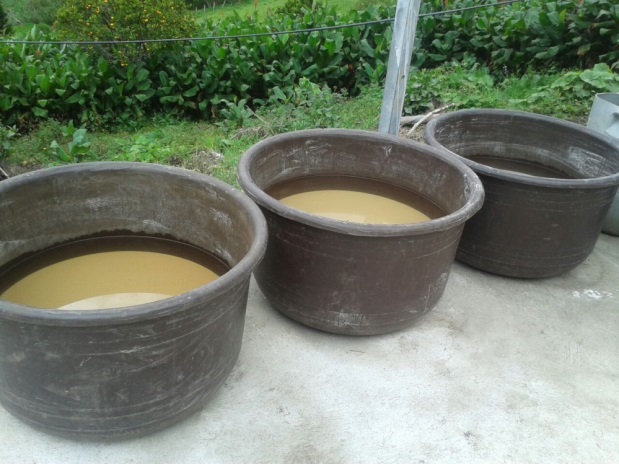 Con capacidad de 185 y 155 litros Ficha Técnica No. ME-16BOMBA ESTACIONARIA 6.5 HP, CON ACCESORIOS4 tiempos.Desplazamientos 196 cc.Potencia máxima 6,5 HP a 3600 RPM.Torque máximo 13.2 N*M/1,35kg*M/2500RPMPeso: 16 KgConsumo especifico de combustible: 313 g/kw. hr-230g/hp.hrDimensión:  313*376*335 mmPotencia requerida de 5-6hpVelocidad: 800 – 1000 RPMCaudal: 33- 40 LPMDimensión: 425*305*380mmPeso: 12Kg2 rollos de manguera por 100m y dos Lanzad una curva y rectaFicha Técnica No. ME-17MAQUINA DESPULPADORA 2 ½  CON CAPACIDAD APROX DE 400 KG/HORAMaquina despulpadora No. 2 -1/2  de dos chorros con pechero graduable, tolva y salida en acero inoxidable, volante tipo A con manubrio, anticorrosivo, pintura a dos manos y final de acabados, despulpadoras horizontales, volantes diámetro de 16” tipo A con manubrio en madera, bastidores, tambor y pechero fundidos y rectificados. Maquina despulpadora  de cilindro horizontal – convencional o tradicional, que cumple con la norma ICONTEC 2090 para calidad  de despulpado, garantizando el despulpado en seco tolva y babero en lamina de acero inoxidables, camisa en acero inoxidable calibre 26, para fijarlas al tambor,  NO se acepta cilindro en PVC.Ficha Técnica No. ME-18MAQUINA DESPULPADORA 2,5 CON CAPACIDAD APROX  DE 400 KG/HORA + MOTOR ELÉCTRICO 1HP,  BANDAS Y POLEASMaquina despulpadora No. 2 -1/2 de dos chorros con pechero inteligente, tolva y salida en acero inoxidable, volante tipo A con manubrio, anticorrosivo, pintura a dos manos y final de acabados, despulpadoras horizontales, volantes diámetro de 16” tipo, bastidores, tambor y pechero fundidos y rectificados Maquina despulpadora  de cilindro horizontal – convencional o tradicional, que cumple con la norma ICONTEC 2090 para calidad  de despulpado, garantizando el despulpado en seco tolva y babero en lamina de acero inoxidables, camisa en acero inoxidable calibre 26, para fijarlas al tambor  NO se acepta cilindro en PVC.Motor eléctrico de 1 HP 1.800 RPM, bandas y poleaFicha Técnica No. ME-19Motor eléctrico de 1 HP 1.800 RPMFICHA TÉCNICA N° AV- 01 POLLITAS PARA POSTURAFICHA TECNICA No EF- 01ALABRE DE PUASFICHA TECNICA No EF – 02TUBO SANITARIOFICHA TECNICA No EF – 03CANECA PLÁSTICA NUEVA  CON TAPA Y ARO METÁLICO DE 55 GALONESFICHA TECNICA No EF – 04CANECA PLÁSTICA NUEVA SELLADA  DE 55 GALONESFICHA TECNICA No EF - 05CEMENTO TIPO PORTLANDFICHA TECNICA No EF – 06MALLA PLASTICA GALLINERO NEGRAFICHA TECNICA No EF-07PLÁSTICO PARA INVERNADERO FICHA TECNICA No EF-08MANGUERA POLIETILENO BICOLOR FICHA TECNICA No EF-09TEJA DE ZINC2.2 Mecanismos de garantía de calidad técnica: La Oferta también incluirá detalles de los mecanismos internos del Licitante en materia de revisión técnica y garantía de calidad, todos los certificados de calidad correspondientes, licencias de exportación y otros documentos que atestigüen la superioridad de la calidad de los productos y tecnologías que serán suministrados.2.3 Informes y monitoreo: Sírvanse proporcionar una breve descripción de los mecanismos propuestos en este proyecto destinados a informar a   La Asociación Hortifruticola de Colombia, "ASOHOFRUCOL"  y sus socios, incluyendo un calendario de informes.2.4  Subcontratación: Expliquen si prevén subcontratar algún trabajo, a quién, qué porcentaje de la obra, la razón de ser de la subcontratación y las funciones de los subcontratistas propuestos. Se debe prestar especial atención a proporcionar una descripción clara de la función de cada entidad y cómo cada uno va a funcionar como un equipo.2.5 Riesgos y medidas de mitigación: Sírvanse describir los riesgos potenciales para la implementación de este proyecto que puedan afectar el logro de los resultados esperados y su terminación oportuna, así como su calidad. Describir las medidas que se pondrán en marcha para mitigar estos riesgos.2.6 Plazos para la Implementación: El Licitante deberá presentar un diagrama de Subsidio o calendario del proyecto en el que se indicará la secuencia detallada de las actividades que se llevarán a cabo y sus plazos correspondientes.2.7. Asociaciones (opcional): Expliquen las asociaciones con organizaciones locales, internacionales o de otro tipo que se hayan previsto para la ejecución del proyecto. Se debe prestar especial atención a proporcionar una imagen clara de la función de cada entidad y cómo cada uno va a funcionar como un equipo. Se ruega el envío de las cartas de compromiso de los socios así como indicaciones de si algunos o todos han trabajado conjuntamente en otros proyectos anteriores.2.8. Estrategia de lucha contra la corrupción (opcional): Definan la estrategia de lucha contra la corrupción que se aplicará a este proyecto para prevenir el uso indebido de los fondos; describan asimismo los controles financieros que se instaurarán.2.9 Declaración de divulgación total: Con ella se pretende conocer cualquier posible conflicto, de acuerdo con la definición de "Conflicto" que se hace en la Sección 4 de este documento, si procede.2.10 Otros: Otros comentarios o informaciones sobre la Oferta y su ejecución.  SECCION 3: PERSONAL – NO APLICA3.1 Estructura de gestión: Describan el enfoque de gestión global en relación con la planificación ye implementación del contrato. Incluyan un organigrama de la gestión del contrato, si se les adjudica.

3.2 Cuadro horario del personal: Sírvanse proporcionar una hoja de cálculo que muestre las actividades de cada miembro del personal y el tiempo asignado para su participación. Dada la importancia crítica de la preparación del personal para el éxito del Contrato, organización socia no permitirá realizar sustituciones de personal cuyas calificaciones hayan sido examinadas y aprobadas durante el proceso de licitación. (Si la sustitución de dicho personal es inevitable, el o los reemplazantes estarán sujetos a la aprobación de organización socia. No podrá derivarse ningún aumento de costos como resultado de una sustitución.)
3.3 Calificaciones del personal clave: Sírvanse proporcionar currículos del personal clave (jefe de equipo, personal directivo y empleados disponible en la ejecución de este proyecto. Los currículos deben demostrar las calificaciones en ámbitos relevantes para el Contrato. Rogamos utilicen el siguiente formulario:NºObjetivos[indíquense en los términos utilizados en los TdR]Fecha prevista de entrega o terminaciónPorcentaje del precio total Precio(Suma global, todo incluido)1Objetivo 1[ porcentaje sobre el precio total de cada entregable sobre el precio total para los propósitos de pago tal como se indica en los IaL) 2Objetivo 23….Total 100%Resultados y subcomponentes(a)CantidadPaís de origen(b)Precio unitario(c )=(a)x(b)Costo total de los bienesBreve descripción de los servicios conexos(d )Costo de los servicios conexos (c ) + (d)Precio totalI. Resultado 1 Subcomponente 1Subcomponente 2Subcomponente 3II. Resultado 2Subcomponente 1Subcomponente 2Subcomponente 3III. Otros costos conexos PRECIO TOTAL